 Je découvre la notion de valeurPour moi, une valeur c’est :_____________________________________________________________________________________________________________________________________________________________________________________________________________________________________________________________________________________________________________________________________________________________________________________________________________________________ _ _ _ _ _ _ _ _ _ _ _ _ _ _ _ _ _ _ _ _ _ _ _ _ _ _ _ _ _ _ _ _ _ _ _ _ _ _ _ _ _ _ _ _ _ _ _ _ _ _ _ _ _ _ _ _ _ _ _ _ _ _ 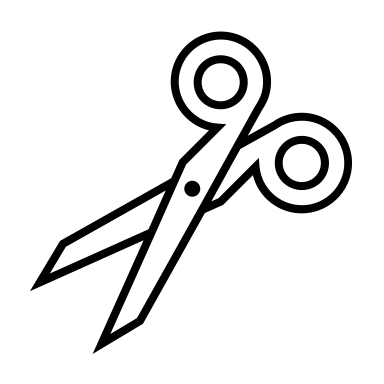 Pour moi, une valeur c’est :_____________________________________________________________________________________________________________________________________________________________________________________________________________________________________________________________________________________________________________________________________________________________________________________________________________________________ _ _ _ _ _ _ _ _ _ _ _ _ _ _ _ _ _ _ _ _ _ _ _ _ _ _ _ _ _ _ _ _ _ _ _ _ _ _ _ _ _ _ _ _ _ _ _ _ _ _ _ _ _ _ _ _ _ _ _ _ _ _ Pour moi, une valeur c’est :_____________________________________________________________________________________________________________________________________________________________________________________________________________________________________________________________________________________________________________________________________________________________________________________________________________________________ _ _ _ _ _ _ _ _ _ _ _ _ _ _ _ _ _ _ _ _ _ _ _ _ _ _ _ _ _ _ _ _ _ _ _ _ _ _ _ _ _ _ _ _ _ _ _ _ _ _ _ _ _ _ _ _ _ _ _ _ _ _ Pour moi, une valeur c’est :____________________________________________________________________________________________________________________________________________________________________________________________________________________________________________________________________________________________________________________________________________________________________________________________________________________________Je découvre la notion de valeurUne valeur est une manière d'être ou d'agir qu'une personne ou un groupe de personnes reconnaissent comme importante et qui rend désirables ou estimables les personnes qui la possèdent.Le concept de « valeur » désigne ce qui est important pour nous, en toutes circonstances et dans tous les aspects de notre vie : vie d’étudiant, vie affective, vie sociale, ... Elles renvoient à un idéal de vie, à ce qu’est fondamentalement une vie réussie pour nous personnellement : être riche ? (argent)construire une famille ? apporter de l’aide aux autres ? contribuer à la justice dans le monde ?vivre une vie d’aventure ? vivre une vie de plaisirs ? adopter un mode de vie écolo ? (écologie)rester proche de ses amis (amitié)être quelqu’un de reconnu (reconnaissance sociale)s’investir à fond dans son travail (la réalisation professionnelle)… La valeur constitue une obsession, elle se réalise sans effort, c’est notre mode de fonctionnement. Elle est beaucoup plus puissante et déterminante que nos qualités et nos dons qui s’expriment de temps en temps, dans certains contextes et qui ne constituent pas des automatismes. Les valeurs sont des idéaux qui vont guider nos actions et nos décisions dans la vie de tous les jours, le plus souvent de manière inconsciente. C’est ce qui nous donne de l’énergie, de la motivation dans nos actions au quotidien. Avoir conscience de nos valeurs nous aide à mieux comprendre pourquoi nous agissons de telle ou telle manière et la réponse ne flatte pas toujours notre ego ! Est-il toujours facile d’avouer que par souci de sécurité financière ou de prestige j’opte pour telle décision ? Or, nous nous sentons heureux quand nos valeurs sont respectées. Par contre, le non-respect de nos valeurs entraîne le plus souvent un sentiment d'insatisfaction, de frustration, un malaise, voire mal-être… (tristesse ou colère par exemple) qui s’exprimera de manière différente en fonction des individus. Les valeurs changent au cours de la vie (tous les 6 à 10 ans) ; elles changent de place dans notre échelle après qu’on ait fait le tour de certaines expériences (ex. la famille, le travail). Certaines valeurs du passé peuvent ne plus avoir d’influence, de sens aujourd’hui ; d’autres sont peut-être en train d'apparaître ou de prendre plus de place.Le chercheur en psychologie sociale, Shalom H. Schwartz, et ses collègues ont identifié 10 valeurs fondamentales qui permettraient de classifier toutes les autres et seraient présentes dans toutes les cultures. Celles-ci peuvent être représentées sous forme de boussole et sont décrites dans le tableau ci-après.À la lecture des descriptifs de ces dix valeurs fondamentales, indique quelles sont les trois qui ressortent pour toi :……………………………………………………………………..……………………………………………………………………..……………………………………………………………………..Valeurs fondamentalesContenusExemples de valeurs de baseAutonomieIndépendance de pensée et d’action, faire ses propres choixCréativité, liberté, choisir ses propres buts, curiosité, indépendanceStimulationBesoin vital de variété et de stimulationVie excitante, vie variée et audacieuseHédonismeBesoin de plaisir ou de gratification sensuelle personnellePlaisir, profiter de la vie, se faire plaisirRéussiteRéussite personnelle et compétences en accord avec les normes socialesAmbition, orientation vers le succès, compétence et influencePouvoirStatut social prestigieux, contrôle des personnes et des ressourcesAutorité, richesse, pouvoir socialSécuritéSûreté, harmonie et stabilité de la société, des relations entre groupes et entre individusOrdre social, sécurité familiale, sécurité nationale, réciprocité des services rendus, propretéConformitéModère les actions, les préférences, les goûts et les impulsions qui contrarient ou blessent les autres ou qui transgressent les attentes ou les normes socialesObéissance, politesse, autodiscipline, honorant ses parents et les anciensTraditionRespect, engagement et acceptation des coutumes, des pratiques et des idées préconisées par la culture ou la religion auxquelles on se rattacheRespect de la tradition, humble, religieuxBienveillancePréservation et amélioration du bien-être des personnes dans les interactions quotidiennesBienveillant, loyal, indulgent, honnêteté, responsabilitéUniversalismeCompréhension et protection du bien-être de tout le monde et de la natureÉgalité, un monde en paix, unité avec la nature, sagesse, un monde de beauté, justice sociale, large esprit et protection de l’environnement